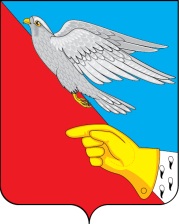 СОВЕТ   Васильевского сельского поселенияШуйского муниципального района Ивановской области четвертого созыва155926, Ивановская область, Шуйский район, село Васильевское, ул. Советская, дом 1РЕШЕНИЕот ________.2021 года                                                                                     № Об утверждении отчета об исполнении бюджета Васильевского  сельского поселения за 2020 годНа основании статей 264.5, 264.6 Бюджетного кодекса Российской Федерации, руководствуясь Уставом Васильевского сельского поселения, положением о бюджетном процессе в Васильевском сельском поселении, с учетом результатов публичных слушаний по отчету об исполнении бюджета Васильевского  сельского поселения за 2020 год, Совет Васильевского сельского поселения Шуйского муниципального районаРЕШИЛ:Утвердить отчет об исполнении бюджета Васильевского сельского поселения за 2020 год по доходам в сумме 14085438,15 руб. и по расходам в сумме 13968555,9 руб., с превышением доходов над расходами в сумме 116882,25 руб., согласно приложениям № 1, № 2.    Принять к сведению:  Информацию о численности работников органов местного самоуправления, работников муниципальных учреждений Васильевского сельского поселения с указанием фактических затрат на их содержание и фактических затрат на их денежное содержание на 1 января 2020 года согласно приложению № 3.Данное решение подлежит опубликованию в соответствии с Уставом Васильевского сельского поселения. Глава Васильевского сельского поселения		         А.В. КуриловПредседатель СоветаВасильевского сельского поселения                                    М.В. БлагинаПриложение № 1Приложение № 2Приложение № 3Сведения о численности муниципальных служащихорганов местного самоуправления,работников муниципальных учреждений и фактических затратна их денежное содержание                         Исполнение доходов Васильевского сельского поселения Шуйского                                               муниципального района Ивановской области за 2020 год                         Исполнение доходов Васильевского сельского поселения Шуйского                                               муниципального района Ивановской области за 2020 год                         Исполнение доходов Васильевского сельского поселения Шуйского                                               муниципального района Ивановской области за 2020 годКод бюджетной классификации РФНазвание доходаУтвержденный план Сумма (руб.) Исполнение % исполнения000 100 00000 00 0000 000Налоговые и неналоговые доходы    1 866 586,07        1 863 094,57             99,81   000 101 00000 00 0000 000Налоги на прибыль, доходы500 000,00 494 751,95           98,95   182 101 02000 01 0000 110Налог на доходы физических лиц      500 000,00           494 751,95             98,95   182 101 02000 01 3000 110Налог на доходы физических лиц182 101 02030 01 3000 110Налог на доходы физических лиц000 105 00000 00 0000 000Налоги на совокупный доход        20 730,00             20 721,30             99,96   182 105 03000 01 0000 110Единый сельскохозяйственный налог        20 730,00             20 721,30             99,96   000 106 00000 00 0000 000Налоги на имущество    1 190 040,00        1 191 251,51           100,10   182 106 01000 00 0000 110Налог на имущество физических лиц      105 040,00           105 293,73           100,24   182 106 01030 10 0000 110Налог на имущество физических лиц, взимаемый по ставкам, применяемым к объектам налогообложения, расположенным в границах поселений      105 040,00           105 293,73           100,24   182 106 06000 00 0000 110Земельный налог    1 085 000,00        1 085 957,78           100,09   182 106 06033 10 0000 110Земельный налог с организаций, обладающих земельным участком, расположенным в границах сельских поселений      498 000,00           497 717,38             99,94   182 106 06043 10 0000 110Земельный налог с физических лиц, обладающих земельным участком, расположенным в границах сельских поселений      587 000,00           588 240,40           100,21   182 106 06043 10 2100 110Земельный налог с физических лиц, обладающих земельным участком, расположенным в границах сельских поселений000 100 00000 00 0000 000      155 816,07           155 816,07           100,00   926 108 04020 10 0000 110Государственная пошлина за совершение нотариальных действий должностными лицами органов местного самоуправления, уполномоченными в соответствии с законодательными актами Российской Федерации на совершение нотариальных действий        17 200,00             17 200,00           100,00   926 111 05035 10 0000 120Доходы от сдачи в аренду имущества, находящегося в оперативном управлении органов управления сельских поселений и созданных ими учреждений (за исключением имущества муниципальных бюджетных и автономных учреждений)926 113 02995 10 0000 130Прочие доходы от компенсации затрат бюджетов сельских поселений       116 241,07           116 241,07   926 113 01995 10 0000 130Доходы от оказания платных услуг        22 375,00            22 375,00   926 114 06025 10 0000 430Доходы от продажи земельных участков, находящихся в собственности поселений (за исключением земельных участков муниципальных бюджетных и автономных учреждений)926 0105 0201 10 0000 510Увеличение прочих денежных средств местного бюджета              553,74   000 200 00000 00 0000 000Безвозмездные поступления  12 226 579,09       12 222 343,58             99,97   000 202 00000 00 0000 000Безвозмездные поступления от других бюджетов бюджетной системы Российской Федерации 12 226 579,09      12 222 343,58             99,97   926 202 15001 10 0000 150Дотации бюджетам поселений на выравнивание бюджетной обеспеченности   6 471 800,00        6 471 800,00           100,00   926 202 15002 10 0000 150Дотации бюджетам поселений на поддержку мер по обеспечению сбалансированности бюджетов      620 091,00           620 091,00           100,00   926 202 35118 10 0000 150Субвенции бюджетам поселений на осуществление первичного воинского учета на территориях, где отсутствуют военные комиссариаты      225 500,00           225 500,00           100,00   926 202 35120 10 0000 150Субвенции бюджетам поселений на осуществление исполнительно-распорядительными органами муниципальных образований государственных полномочий по составлению списков кандидатов в присяжные заседатели федеральных судов общей юрисдикции в Российской Федерации         1 111,00              1 111,00           100,00   926 202 40014 10 0000 150Межбюджетные трансферты, передаваемые бюджетам поселений из бюджетов муниципальных районов на осуществление части полномочий по решению вопросов местного значения в соответствии с заключенными соглашениями      823 000,09           823 000,09           100,00   926 202 35082 10 0000 150Субвенции бюджетам поселений на предоставление жилых помещений детям - сиротам и детям, оставшимся без попечения родителей, лицам из их числа по договорам найма специализированных жилых помещений926 202 25519 10 0000 150Субсидия бюджетам муниципальных образований Ивановской области на создание (реконструкцию) и капитальный ремонт культурно- досуговых учреждений в сельской местности в 2020 году   2 553 333,00        2 549 097,49             99,83   926 202 25467 10 0000 150Субсидия бюджетам муниципальных образований Ивановской области на обеспечение развития и укрепления материально- технической базы домов культуры в населенных пунктах с числом жителей до 50 тысяч человек   1 029 894,00        1 029 894,00           100,00   926 202 29999 10 0000 150Прочие субсидии бюджетам сельских поселений      501 850,00           501 850,00           100,00   Всего доходовВсего доходов  14 093 165,16       14 085 38,15             99,95   Ведомостная структура расходов бюджета Васильевского сельского поселенияВедомостная структура расходов бюджета Васильевского сельского поселенияВедомостная структура расходов бюджета Васильевского сельского поселенияВедомостная структура расходов бюджета Васильевского сельского поселенияВедомостная структура расходов бюджета Васильевского сельского поселенияВедомостная структура расходов бюджета Васильевского сельского поселенияВедомостная структура расходов бюджета Васильевского сельского поселенияВедомостная структура расходов бюджета Васильевского сельского поселенияНаименованиеГлавный распоря- дительРазделЦелевая статьяЦелевая статьяВид расходовУтвержденный план              2020 год                    (руб.)Утвержденный план              2020 год                    (руб.)Исполнено 2020 год                    (руб.)Исполнено 2020 год                    (руб.)% исполнения                   % исполнения                   Администрация Васильевского сельского поселения926     6 665 115,02        6 665 115,02        6 479 921,58        6 479 921,58          97,22          97,22   Общегосударственные вопросы9260100     3 843 659,11        3 843 659,11        3 763 415,77        3 763 415,77          97,91          97,91   9260104     2 605 549,37        2 605 549,37        2 593 413,88        2 593 413,88          99,53          99,53   Обеспечение функций органов местного самоуправления Васильевского сельского поселения"926010406.1.01.0009006.1.01.00090     2 605 549,37        2 605 549,37        2 593 413,88        2 593 413,88          99,53          99,53   Расходы на выплаты персоналу в целях обеспечения выполнения функций государственными (муниципальными) органами, казенными учреждениями, органами управления государственными внебюджетными фондами 926010406.1.01.0009006.1.01.00090100     2 210 133,00        2 210 133,00        2 210 132,10        2 210 132,10        100,00        100,00   Закупка товаров, работ и услуг для государственных (муниципальных) нужд926010406.1.01.0009006.1.01.00090200        376 916,37           376 916,37          366 253,24          366 253,24          97,17          97,17   Иные бюджетные ассигнования926010406.1.01.0009006.1.01.00090800          18 500,00             18 500,00            17 028,54            17 028,54          92,05          92,05   Обеспечение деятельности и функций Главы поселения926010206.1.01.00016006.1.01.000160100        715 397,00           715 397,00          715 397,00          715 397,00        100,00        100,00   Расходы на выплаты персоналу в целях обеспечения выполнения функций государственными (муниципальными) органами, казенными учреждениями, органами управления государственными внебюджетными фондами 926010206.1.01.00016006.1.01.000160100        715 397,00           715 397,00          715 397,00          715 397,00        100,00        100,00   Обеспечение функций органов местного самоуправления Васильевского сельского поселения (резервный фонд)926011106.1.01.0012006.1.01.00120200          60 000,00             60 000,00               -                 -     Обеспечение функций органов местного самоуправления Васильевского сельского поселения 926011330.9.00.0015030.9.00.00150          48 000,00             48 000,00            47 892,15            47 892,15          99,78          99,78   Исполнение судебных актов по искам к Васильевскому сельскому поселению о возмещении вреда, причиненного незаконными действиями (бездействием) органов местного самоуправления Васильевского сельского поселения или их должностных лиц, в том числе в результате издания органами местного самоуправления актов, не соответствующих закону или иному нормативному правовому акту, а также судебных актов по иным искам о взыскании денежных средств из бюджета Васильевского сельского поселения(Закупка товаров, работ и услуг для государственных (муниципальных) нужд)»926011330.9.00.0016030.9.00.00160200            1 000,00               1 000,00               -                 -     Исполнение судебных актов по искам к Васильевскому сельскому поселению о возмещении вреда, причиненного незаконными действиями (бездействием) органов местного самоуправления Васильевского сельского поселения или их должностных лиц, в том числе в результате издания органами местного самоуправления актов, не соответствующих закону или иному нормативному правовому акту, а также судебных актов по иным искам о взыскании денежных средств из бюджета Васильевского сельского поселения (Иные бюджетные ассигнования)»926011330.9.00.0016030.9.00.00160800            2 000,00               2 000,00               -                 -     Подпрограмма "Развитие муниципальной службы в Васильевском сельском поселении" муниципальной программы "Развитие муниципального управления"926010406.2.00.0000006.2.00.00000                     -                          -                         -                         -                 -                 -     Основное направление "Развитие муниципальной службы в Васильевском сельском поселении"926010406.2.01.0000006.2.01.00000                     -                          -                         -                         -                 -                 -     Обеспечение функций органов местного самоуправления926010406.2.01.0014006.2.01.00140                     -                          -                         -                         -                 -                 -     Закупка товаров, работ и услуг для государственных (муниципальных) нужд926010406.2.01.0014006.2.01.00140200Закупка товаров, работ и услуг для государственных (муниципальных) нужд926010532.9.00.5120032.9.00.51200200            1 111,00               1 111,00              1 111,00              1 111,00        100,00        100,00   Обеспечение проведения выборов и референдумов органов местного самоуправления Васильевского сельского поселения, в рамках иных непрограммных мероприятий по непрограммным направлениям деятельности органов местного самоуправления Васильевского сельского поселения 
(ВЫБОРЫ)926010730.9.00.0013030.9.00.00130200        370 501,74           370 501,74          370 501,74          370 501,74        100,00        100,00   Обеспечение функций органов местного самоуправления Васильевского сельского поселения (Членские взносы в Ассоциацию)926011330.9.00.0017030.9.00.00170200            5 000,00               5 000,00               -                 -     Обеспечение функций органов местного самоуправления Васильевского сельского поселения (Диспансеризация муниципальных служащих)926011330.9.00.0018030.9.00.00180200Обеспечение функций органов местного самоуправления Васильевского сельского поселения (Информационно-программное обеспечение)926011330.9.00.0019030.9.00.00190200          35 100,00             35 100,00            35 100,00            35 100,00        100,00        100,00   Национальная оборона9260200        225 500,00           225 500,00          225 500,00          225 500,00        100,00        100,00   Мобилизационная и вневойсковая подготовка9260203        225 500,00           225 500,00          225 500,00          225 500,00        100,00        100,00   Осуществление первичного воинского учета на территориях, где отсутствуют военные комиссариаты, в рамках реализации полномочий Российской Федерации по первичному воинскому учету на территориях, где отсутствуют военные комиссариаты926020331.9.00.5118031.9.00.51180        225 500,00           225 500,00          225 500,00          225 500,00        100,00        100,00   Расходы на выплаты персоналу в целях обеспечения выполнения функций государственными (муниципальными) органами, казенными учреждениями, органами управления государственными внебюджетными фондами 926020331.9.00.5118031.9.00.51180100        202 733,00           202 733,00          202 733,00          202 733,00        100,00        100,00   Закупка товаров, работ и услуг для государственных (муниципальных) нужд926020331.9.00.5118031.9.00.51180200          22 767,00             22 767,00            22 767,00            22 767,00        100,00        100,00   Национальная безопасность и правоохранительная деятельность9260300        134 000,00           134 000,00          133 860,00          133 860,00          99,90          99,90   Обеспечение пожарной безопасности9260310        134 000,00           134 000,00          133 860,00          133 860,00          99,90          99,90   Проведение мероприятий в области пожарной безопасности926031001.1.01.2003001.1.01.20030        134 000,00           134 000,00          133 860,00          133 860,00          99,90          99,90   Закупка товаров, работ и услуг для государственных (муниципальных) нужд926031001.1.01.2003001.1.01.20030200        134 000,00           134 000,00          133 860,00          133 860,00          99,90          99,90   Организация  и осуществление  мероприятий по пожарной безопасности в Васильевском сельском поселении  (Предоставление субсидий  иным некоммерческим организациям)926031001.2.01.6001001.2.01.60010600Дорожное хозяйство (дорожные фонды)9260409        584 699,49           584 699,49          584 699,49          584 699,49        100,00        100,00   Обеспечение мероприятий по организации содержания и ремонту дорог926040907.1.01.1002007.1.01.10020        584 699,49           584 699,49          584 699,49          584 699,49        100,00        100,00   Закупка товаров, работ и услуг для государственных (муниципальных) нужд926040907.1.01.1002007.1.01.10020200        584 699,49           584 699,49          584 699,49          584 699,49        100,00        100,00   Закупка товаров, работ и услуг для государственных (муниципальных) нужд926040907.1.01.2005007.1.01.20050200Жилищно- коммунальное хозяйство9260500     1 635 166,86        1 635 166,86       1 530 356,76       1 530 356,76          93,59          93,59   Благоустройство9260503     1 635 166,86        1 635 166,86       1 530 356,76       1 530 356,76          93,59          93,59   Обеспечение уличного освещения926050302.1.01.2002002.1.01.20020        881 933,71           881 933,71          852 506,08          852 506,08          96,66          96,66   Закупка товаров, работ и услуг для государственных (муниципальных) нужд926050302.1.01.2002002.1.01.20020200        881 933,71           881 933,71          852 506,08          852 506,08          96,66          96,66   Обеспечение мероприятий по благоустройству926050302.2.01.0003002.2.01.00030        339 432,55           339 432,55          264 073,08          264 073,08          77,80          77,80   Закупка товаров, работ и услуг для государственных (муниципальных) нужд926050302.2.01.0003002.2.01.00030200        336 432,55           336 432,55          264 073,08          264 073,08          78,49          78,49   Осуществление мероприятий по отлову безнадзорных животных обитающих на территории Васильевского сельского поселения (Закупка товаров и услуг для государственных (муниципальных) нужд)926050302.2.01.0006002.2.01.00060200Обеспечение беспрепятственного передвижения по территории Васильевского сельского поселения инвалидов и других маломобильных групп населения (Закупка товаров и услуг для государственных (муниципальных) нужд)926050302.2.01.0007002.2.01.00070200           3 000,00              3 000,00               -                 -     Обеспечение мероприятий по организации ритуальных услуг и содержание мест захоронения926050302.3.01.1001002.3.01.10010        163 852,60           163 852,60          163 852,60          163 852,60        100,00        100,00   Закупка товаров, работ и услуг для государственных (муниципальных) нужд926050302.3.01.1001002.3.01.10010200        163 852,60           163 852,60          163 852,60          163 852,60        100,00        100,00   Обеспечение мероприятий по содержанию и ремонту питьевых колодцев 926050302.4.01.1003002.4.01.10030          74 448,00             74 448,00            74 448,00            74 448,00        100,00        100,00   Закупка товаров, работ и услуг для государственных (муниципальных) нужд926050302.4.01.0003002.4.01.00030200         74 448,00            74 448,00            74 448,00            74 448,00        100,00        100,00   Осуществление полномочий по содержанию и оформлению имущества926050303.1.01.2004003.1.01.20040          30 000,00             30 000,00            30 000,00            30 000,00        100,00        100,00   Закупка товаров, работ и услуг для государственных (муниципальных) нужд926050303.1.01.2004003.1.01.20040200         30 000,00            30 000,00            30 000,00            30 000,00        100,00        100,00   Обеспечение мероприятий в области энергосбережения и повышения энергетической эффективности926050305.1.01.0008005.1.01.00080        145 500,00           145 500,00          145 477,00          145 477,00          99,98          99,98   Закупка товаров, работ и услуг для государственных (муниципальных) нужд926050305.1.01.0008005.1.01.00080200        145 500,00           145 500,00          145 477,00          145 477,00          99,98          99,98   Культура, кинематография9260800     7 507 300,95        7 507 300,95        7 488 634,32        7 488 634,32          99,75          99,75   Культура9260801     7 507 300,95        7 507 300,95        7 488 634,32        7 488 634,32          99,75          99,75   Повышение средней заработной платы отдельным категориям работников учреждений бюджетной сферы до средней заработной платы  в Ивановской области в соответствии с указами Президента Российской Федерации926080104.1.01.0001004.1.01.00010100     3 008 361,84        3 008 361,84        3 007 012,88        3 007 012,88          99,96          99,96   Софинансирование расходов, связанных с поэтапным доведением средней заработной платы работникам культуры муниципальных учреждений культуры Ивановской области до средней заработной платы в Ивановской области926080104.1.01.8034004.1.01.80340100        501 850,00           501 850,00          501 850,00          501 850,00        100,00        100,00   Софинансирование расходов, связанных с поэтапным доведением средней заработной платы работникам культуры муниципальных учреждений культуры Ивановской области до средней заработной платы в Ивановской области926080104.1.01.S034004.1.01.S0340100          26 413,16             26 413,16            26 413,16        100,00        100,00    Субсидии на обеспечение развития и укрепление материально-технической базы домов культуры в населенных пунктах с числом жителей до 50 тысяч человек926080104.1.01.R467004.1.01.R4670200     1 029 894,00        1 029 894,00        1 029 894,00        100,00        100,00   Софинансирование Субсидии на обеспечение развития и укрепление материально-технической базы домов культуры в населенных пунктах с числом жителей до 50 тысяч человек926080104.1.01.S467004.1.01.S4670200          10 402,97             10 402,97            10 402,97        100,00        100,00   Субсидия на создание (реконструкцию) и капитальный ремонт культурно-досуговых учреждений в сельской местности в 2020 году926080104.1.01.5519704.1.01.55197200     2 553 333,00        2 553 333,00        2 550 899,88          99,90          99,90   Софинансирование Субсидии на создание (реконструкцию) и капитальный ремонт культурно-досуговых учреждений в сельской местности в 2020 году926080104.1.01.S519704.1.01.S5197200            1 805,38               1 805,38               -                 -     Обеспечение деятельности казенных учреждений926080104.1.01.0005004.1.01.00050        375 240,60           375 240,60          362 161,43          96,51          96,51   Закупка товаров, работ и услуг для государственных (муниципальных) нужд926080104.1.01.0005004.1.01.00050200        360 240,60           360 240,60          359 977,38          99,93          99,93   Уплата иных платежей926080104.1.01.0005004.1.01.00050800          15 000,00             15 000,00              2 184,05          14,56          14,56   Социальная политика9261000        242 089,56           242 089,56          242 089,56        100,00        100,00   Пенсионное обеспечение9261001        242 089,56           242 089,56          242 089,56        100,00        100,00   Осуществление дополнительного пенсионного обеспечения за выслугу лет лицам, замещавшим выборные муниципальные должности муниципальной службы в рамках иных непрограммных мероприятий по непрограммным направлениям деятельности органов местного самоуправления Васильевского сельского поселения926100130.9.00.0011030.9.00.00110300        242 089,56           242 089,56          242 089,56        100,00        100,00   Охрана семьи и детства9261004                     -                          -                         -                 -                 -     Субвенции бюджетам сельских поселений  на предоставление жилых помещений детям-сиротам, детям, оставшихся без попечения родителей, лицам из их числа по договору найма специализированных жилых помещений926100403.Ж.00.5082003.Ж.00.50820400Физическая культура и спорт9261100                     -                          -                         -                 -                 -     Массовый спорт926110204.2.01.0004004.2.01.00040                     -                          -                         -                 -                 -     Обеспечение содержания и приобретения спортивных площадок926110204.2.01.0004004.2.01.00040200Итого    14 172415,97       14 172415,97      13 968 555,90          98,56          98,56   ПРОФИЦИТ/ДЕФИЦИТ - - - - -Категория работниковЧисленность 
работников, 
чел.Фактические затраты на денежное содержание (тыс. руб.)Работники муниципальных учреждений92247,0Муниципальные служащие 51822,0